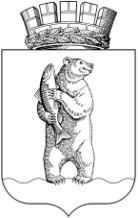 АДМИНИСТРАЦИЯгородского округа АнадырьПОСТАНОВЛЕНИЕОт 15.11.2021  	№ 798В соответствии с пунктом 7 статьи 78 Бюджетного кодекса Российской Федерации, в целях реализации муниципальной программы «Поддержка и развитие основных секторов экономики городского округа Анадырь на 2019 - 2023 годы», утвержденной Постановлением Администрации городского округа Анадырь от 19 декабря 2018 года № 894,ПОСТАНОВЛЯЮ:1. Утвердить прилагаемый Порядок предоставления грантов в форме субсидий из бюджета городского округа Анадырь юридическим лицам, индивидуальным предпринимателям, а также физическим лицам – производителям товаров, работ и услуг.2. Настоящее постановление опубликовать в газете «Крайний Север», а также разместить на официальном информационно-правовом ресурсе городского округа Анадырь www.novomariinsk.ru.3. Настоящее постановление вступает в силу со дня его официального опубликования.4. Признать утратившим силу Постановление Администрации городского округа Анадырь от 20 сентября 2019 года № 848 «Об утверждении Порядка предоставления грантов в форме субсидий, в том числе предоставляемых на конкурсной основе, субъектам малого и среднего предпринимательства в городском округе Анадырь».5. Контроль за исполнением настоящего постановления возложить на заместителя Главы Администрации городского округа Анадырь – начальника Управления финансов, экономики и имущественных отношений Администрации городского округа Анадырь Тюнягину Ю.И.Глава Администрации	Л.А. НиколаевПОРЯДОК предоставления грантов в форме субсидий из бюджета городского округа Анадырь юридическим лицам, индивидуальным предпринимателям, а также физическим лицам – производителям товаров, работ и услуг1. Общие положения о предоставлении грантов1.1. Настоящий Порядок определяет общие положения, порядок проведения отбора, условия и порядок предоставления грантов в форме субсидии юридическим лицам, индивидуальным предпринимателям, физическим лицам – производителям товаров, работ и услуг, а также требования к отчетности и требования об осуществлении контроля за соблюдением условий, целей и порядка предоставления гранта и ответственности за их нарушение (далее – Порядок).1.2. Понятия, используемые в настоящем Порядке:1) субъекты МСП - субъекты малого и среднего предпринимательства - хозяйствующие субъекты (юридические лица и индивидуальные предприниматели), отнесенные в соответствии с условиями, установленными частью 1.1 статьи 4 Федерального закона от 24 июля 2007 года № 209-ФЗ «О развитии малого и среднего предпринимательства в Российской Федерации»  (далее – Федеральный закон № 209-ФЗ), к малым предприятиям, в том числе к микропредприятиям, и средним предприятиям, сведения о которых внесены в единый реестр субъектов малого и среднего предпринимательства;2) самозанятые - физические лица, не являющиеся индивидуальными предпринимателями и применяющие специальный налоговый режим «Налог на профессиональный доход», согласно статьи 14.1 Федерального закона  от 8 июня 2020 года № 169-ФЗ «О внесении изменений в Федеральный закон  «О развитии малого и среднего предпринимательства в Российской Федерации» и статьи 1 и 2 Федерального закона «О внесении изменений  в Федеральный закон «О развитии малого и среднего предпринимательства  в Российской Федерации» в целях формирования единого реестра субъектов малого и среднего предпринимательства – получателей поддержки» (далее – Федеральный закон № 169-ФЗ);3) участники отбора – субъекты МСП и самозанятые, которые подали заявки на участие в конкурсном отборе на получение гранта;4) грант – субсидия из бюджета городского округа Анадырь, предоставляемая получателю гранта (победителю отбора) на финансовое обеспечение затрат на реализацию проекта;5) получатель гранта – участник отбора, по которому принято решение о предоставлении гранта и с которым было заключено соглашение о предоставлении гранта.1.3. Главным распорядителем средств бюджета городского округа Анадырь, до которого как до получателя бюджетных средств в установленном порядке доведены лимиты бюджетных обязательств на предоставление гранта на соответствующий финансовый год, является Управление финансов, экономики и имущественных отношений Администрации городского округа Анадырь (далее – Управление).1.4. Целью предоставления гранта на финансовое обеспечение части затрат на реализацию проектов является оказание поддержки и развития малого и среднего предпринимательства в рамках реализации мероприятия «Предоставление субсидии на реализацию бизнес-проектов» подпрограммы «Поддержка и развитие малого и среднего предпринимательства» Муниципальной программы «Поддержка и развитие основных секторов экономики городского округа Анадырь на 2019 - 2023 годы», утвержденной Постановлением Администрации городского округа Анадырь от 19 декабря 2018 года № 894 (далее – Подпрограмма).Грант в форме субсидии предоставляется на финансовое обеспечение затрат на приобретение основных средств и  (или) на приобретение и пополнение оборотных средств, необходимых для реализации проекта (закупка оборудования, расходных материалов и т.п.).1.5. Грант предоставляется на реализацию проекта в одном из приоритетных направлений, предусмотренных Подпрограммой:1) благоустройство территории городского округа Анадырь, санитарная очистка;2) производство и выпуск товаров народного потребления;3) оказание бытовых услуг населению;4) предоставление жилищно-коммунальных услуг;5) содержание домашних животных.1.6. К участию в конкурсном отборе допускаются заявки участников отбора, которые:соответствуют требованиям Федерального закона № 209-ФЗ;соответствуют требованиям Федерального закона № 169-ФЗ;зарегистрированы и осуществляют свою деятельность на территории городского округа Анадырь на момент подачи конкурсной заявки не менее одного года;представили документы, предусмотренные пунктом 2.6 настоящего Порядка.1.7. К приоритетным целевым группам получателя гранта относятся субъекты МСП и самозанятые, которые непосредственно перед государственной регистрацией, относились к одной из следующих категорий:безработные граждане, зарегистрированные в установленном порядке в государственной службе занятости населения;работники, находящиеся под угрозой массового увольнения (установление неполного рабочего времени, временная приостановка работ, предоставление отпуска без сохранения заработной платы, мероприятия по высвобождению работников).1.8. Грант носит целевой характер и не может быть использован на цели, не предусмотренные настоящим Порядком.1.9. Информация о грантах размещается на едином портале бюджетной системы Российской Федерации в информационно-телекоммуникационной сети «Интернет» (http://budget.gov.ru/) (далее – единый портал) (в разделе единого портала) (при наличии технической возможности).2. Порядок проведения отбора 2.1 Отбор получателей грантов осуществляется на основании конкурса, который проводится при определении получателя гранта исходя из наилучших условий достижения результатов, в целях достижения которых предоставляется грант (далее - конкурс, конкурсный отбор).2.2. Организатором конкурса является Управление.2.3. Управление не позднее, чем за 10 дней до даты начала приема заявок на участие в конкурсном отборе размещает объявление о проведении конкурса на официальном информационно-правовом ресурсе городского округа Анадырь (www.novomariinsk.ru) в сети Интернет, которое должно содержать: 	сроки проведения конкурсного отбора (даты и времени начала (окончания) подачи (приема) предложений (заявок) участников отбора), которые не могут быть меньше 30 календарных дней, следующих за днем размещения объявления о проведении конкурса, а также информации о возможности проведения нескольких этапов конкурсного отбора с указанием сроков (порядка) их проведения (при необходимости);наименование, место нахождения, почтовый адрес Управления, а также контакты лица, ответственного за приём заявок (фамилия, имя, отчество ответственного лица, телефон, электронный и почтовый адрес);результаты предоставления гранта, под которыми понимаются завершенные действия с указанием точной даты завершения и конечного значения результатов (конкретной количественной характеристики итогов), значения которых устанавливаются в соглашениях;доменное имя и (или) сетевой адрес, и (или) указатели страниц сайта  в сети Интернет, на котором обеспечивается проведение конкурсного отбора;требования к участникам конкурсного отбора в соответствии с пунктами 2.4, 2.5 настоящего раздела;перечень документов в соответствии с пунктом 2.6 настоящего раздела; порядок подачи заявок на участие в конкурсном отборе участниками отбора и требований, предъявляемых к форме и содержанию заявок;порядок отзыва заявок участников отбора, порядок возврата заявок участников отбора, определяющий, в том числе основания для возврата заявок участников отбора, порядок внесения изменений в заявки участников отбора;порядок предоставления участникам отбора разъяснений положений объявления о конкурсном отборе, даты начала и окончания срока такого предоставления;срок, в течение которого получатель гранта (победитель) должен подписать Соглашение о предоставлении гранта (далее – Соглашение);условия признания получателя гранта (победителя) уклонившимся  от заключения Соглашения;дата размещения результатов конкурса на едином портале  и на официальном информационно-правовом ресурсе городского округа Анадырь (www.novomariinsk.ru) в сети Интернет, которая не может быть позднее 14-го календарного дня, следующего за днём определения победителя отбора.2.4. Требования, которым должен соответствовать участник отбора  на 1-е число месяца, предшествующего месяцу, в котором планируется проведение конкурсного отбора:должен соответствовать требованиям, установленными пунктом 1.6 настоящего Порядка;у участника отбора должна отсутствовать неисполненная обязанность  по уплате налогов, сборов, страховых взносов, пеней, штрафов, процентов, подлежащих уплате в соответствии с законодательством Российской Федерации о налогах и сборах;у участника отбора должна отсутствовать просроченная задолженность по возврату в бюджет городского округа Анадырь остатков средств субсидий, бюджетных инвестиций, предоставленных, в том числе, в соответствии с иными правовыми актами, и иная просроченная задолженность перед бюджетом городского округа Анадырь;участники отбора - юридические лица не должны находиться в процессе реорганизации (за исключением реорганизации в форме присоединения к юридическому лицу, являющемуся участником отбора, другого юридического лица), ликвидации, в отношении них не введена процедура банкротства, деятельность участника отбор не приостановлена в порядке, предусмотренном законодательством Российской Федерации, а участники отбора - индивидуальные предприниматели не должны прекратить деятельность в качестве индивидуального предпринимателя;в реестре дисквалифицированных лиц отсутствуют сведения о дисквалифицированных руководителе, членах коллегиального исполнительного органа, лице, исполняющем функции единоличного исполнительного органа, или главном бухгалтере участника отбора, являющегося юридическим лицом, об индивидуальном предпринимателе и о физическом лице - производителе товаров, работ, услуг, являющихся участниками отбора;участники отбора не должны являться иностранными юридическими лицами, а также российскими юридическими лицами, в уставном (складочном) капитале которых доля участия иностранных юридических лиц, местом регистрации которых является государство или территория, включенные в утвержденный Министерством финансов Российской Федерации перечень государств и территорий, предоставляющих льготный налоговый режим налогообложения и (или) не предусматривающих раскрытия и предоставления информации при проведении финансовых операций (оффшорные зоны), в совокупности превышает 50 процентов;участник отбора не получает, на дату подачи заявления на получение гранта, средства из бюджета городского округа Анадырь, в соответствии с иными муниципальными правовыми актами на цели, указанные в проекте.Документами, подтверждающими требования пункта, являются справки в произвольной форме, подписанные руководителем организации, индивидуальным предпринимателем или лично самозанятым, либо справки уполномоченных учреждений, сформированные в установленном порядке.2.5. Участники отбора могут по собственной инициативе представить следующие документы: сведения из Единого государственного реестра юридических лиц или из Единого государственного реестра индивидуальных предпринимателей (для субъектов МСП);сведения из налогового органа о статусе налогоплательщика налога на профессиональный доход;сведения из налогового органа, подтверждающие факт неосуществления участником отбора деятельности в качестве индивидуального предпринимателя в течение двух последних лет, предшествующих дате подачи документов на предоставление гранта (для самозанятого);сведения о наличии (отсутствии) задолженности по страховым взносам, пеням и штрафам перед Пенсионным фондом Российской Федерации;сведения о наличии (отсутствии) задолженности страхователя перед Фондом социального страхования Российской Федерации;сведения о наличии (отсутствии) задолженности по уплате налогов, сборов, пеней и штрафов за нарушение законодательства Российской Федерации о налогах и сборах;сведения о лицензировании деятельности (если осуществляемый субъектом предпринимательства вид деятельности подлежит лицензированию);сведения об аналогичной поддержке, предоставленной субъектам предпринимательства из средств бюджетов всех уровней в рамках реализации федеральной программы, государственных программ, муниципальной программы городского округа Анадырь в сфере развития малого и среднего предпринимательства.В случае если документы, указанные в настоящем пункте, не представлены участником отбора по собственной инициативе, они запрашиваются Управлением в рамках межведомственного информационного взаимодействия в срок, не превышающий пяти рабочих дней со дня регистрации заявки на участие в конкурсном отборе.2.6. Участник отбора, с момента опубликования объявления о начале приема заявок на участие в конкурсном отборе на получение гранта, представляет в Управление следующие документы:1) заявку на участие в конкурсном отборе на получение гранта (далее – заявка) по форме согласно Приложению 1 к настоящему Порядку;2) проект, предполагающий организацию (расширение) собственного бизнеса и содержащий следующие обязательные сведения:полное наименование проекта;сроки его выполнения;общее описание проекта (цель, задачи, суть, описание направления деятельности, текущее состояние, социальная направленность);производственный план (краткое описание технологической цепочки организации (расширения) бизнеса, обеспеченность помещением, оборудованием и персоналом для реализации проекта);финансовый план (общая стоимость проекта, источники финансирования, объем вложения собственных средств (в процентах), объем и значение запрашиваемой поддержки, показатели экономической эффективности проекта: прибыль, рентабельность, срок окупаемости);3) копии учредительных документов;4) копию документа о назначении руководителя на должность (для юридических лиц) (кроме самозанятых);5) справку о средней численности работников за период, прошедший со дня их государственной регистрации, заверенную подписью руководителя и печатью (кроме самозанятых);6) копии документов, подтверждающих софинансирование участником отбора расходов на реализацию проекта и (или) письменное гарантийное обязательство претендента о долевом участии в финансировании целевых расходов;7) согласие на публикацию (размещение) в информационно-телекоммуникационной сети Интернет информации об участнике отбора, о подаваемом участником отбора предложении (заявке), иной информации об участнике отбора, связанной с соответствующим отбором;8) копии иных документов, на усмотрение участника отбора, участника Подпрограммы.Документы представляются по состоянию на дату, которая предшествует дате подачи заявки на участие в конкурсном отборе не более чем за 30 дней.2.7. Участник отбора имеет право обратиться в Управление за получением разъяснений в отношении конкурсной документации в устной или письменной форме по адресу: 689000, Чукотский автономный округ, город Анадырь, улица Рультытегина, дом 1, кабинет № 31.2.8. Каждая поступившая заявка регистрируется ответственным специалистом Управления в журнале приема заявок с присвоением номера  и указанием даты подачи документов. На каждой заявке делается отметка о принятии с указанием даты. 2.9. Участник отбора представляет на конкурсный отбор только один проект на бумажном носителе. 2.10. Все листы документов, предоставляемых одновременно с заявкой, а также листы заявки должны быть прошиты и пронумерованы сквозной нумерацией в составе единого комплекта документов. Документы должны быть подписаны, а копии документов заверены подписью руководителя участника отбора и оттиском печати участника отбора (при ее наличии). В предоставленных документах (копиях документов) не допускаются подчистки, исправления и повреждения.2.11. Заявка и документы предоставляются участниками отбора в сроки и по адресу, которые указаны в объявлении о проведении отбора, размещенном Управлением на официальном информационно-правовом ресурсе городского округа Анадырь.2.12. После поступления в Управление заявок и документов от участников отбора, Конкурсная комиссия по рассмотрению и оценке заявок участников отбора на получение гранта в форме субсидии из бюджета городского округа Анадырь на реализацию бизнес-проекта в одном из приоритетных направлений (далее – Конкурсная комиссия) рассматривает заявки и документы на соблюдение условий, целей и порядка предоставления гранта, установленных настоящим Порядком, проводит проверку сведений, содержащихся в заявке и документах, и принимает решение об отклонении заявки и документов или о допуске участника отбора к отбору. Конкурсная комиссия осуществляет деятельность в соответствии с Положением (Приложение 6 к настоящему Порядку).2.13. Отбор осуществляется в течение 15 календарных дней со дня, следующего за днем окончания приема заявок.2.14. По результатам рассмотрения заявок и документов Конкурсная комиссия определяет получателя гранта (победителя), с которым заключатся соглашение.2.15. Основания для принятия решения об отклонении заявки участника отбора на стадии рассмотрения и оценки предложений (заявок), в частности:несоответствие участника отбора требованиям, установленным в пунктах 2.4, 2.5 настоящего раздела;недостоверность представленной участником отбора информации, в том числе информации о месте нахождения и адресе юридического лица;подача участником отбора предложения (заявки) после даты и (или) времени, определенных для подачи предложений (заявок).2.16. Критериями для принятия положительного решения являются:1) соответствие Получателя гранта критериям отбора получателей субсидии, установленным пунктами 1.5-1.7 настоящего Порядка;2) предоставление полного комплекта документов;3) достоверность сведений, содержащихся в заявке.2.17. Порядок рассмотрения предложений (заявок) участников отбора:1) после окончания срока подачи документов, заявки участников отбора, соответствующие требованиям настоящего Порядка, в течение 30 календарных дней представляются на рассмотрение Конкурсной комиссии; 2) на заседании Конкурсная комиссия осуществляет рассмотрение заявок, проводит оценку и конкурсный отбор проектов, подготовку рекомендаций Управлению;3) критериями оценки заявок, допущенных к участию в конкурсе, по мероприятию на представление гранта, являются социальные и экономические показатели реализации проектов:а) объем собственных средств, направляемых на реализацию проекта, по отношению к объему средств, выделяемых на грант (в процентах): от 3 до 10 процентов – 1 балл;от 10 до 20 процентов – 2 балла;свыше 20 процентов – 3 балла;б) наличие материально-технической базы, необходимой для реализации проекта:наличие права собственности на нежилое помещение – 3 балла;наличие договоров аренды нежилого помещения, зарегистрированного   в установленном порядке на 3 года и более – 2 балла;отсутствие – 0 баллов;в) создание новых рабочих мест в результате реализации бизнес–проекта – 3 балла за каждое новое рабочее место;4) итоги оценки по каждому проекту заносятся в оценочную ведомость согласно Приложению 2 к настоящему Порядку; 5) на основании оценочных ведомостей по каждому рассматриваемому проекту заполняется сводная ведомость оценки согласно Приложению 3 к настоящему Порядку;6) решение о предоставлении гранта участнику отбора выносится на основе суммы набранных отдельной заявкой баллов, при этом: в первоочередном порядке рассмотрению подлежат заявки участников отбора, относящихся к приоритетной целевой группе получателей гранта, определенной в пункте 1.8 настоящего Порядка;победителем отбора признается заявка участника отбора, набравшего наибольшее количество баллов;грант может быть предоставлен на реализацию только одной заявки, предоставленной участником отбора;в случае отсутствия заявок, срок окончания подачи заявок продлевается;в случае если проекты получили равную оценку, то победившим признается тот участник отбора, заявка от которого поступила первой.7) Конкурсная комиссия принимает решение, если на ее заседании присутствует не менее половины от общего количества её членов. Решение Конкурсной комиссии о признании победителем по каждому участнику конкурсного отбора заявок считается принятым, если за него проголосовало более половины присутствующих на заседании членов. В случае равенства голосов голос председательствующего на заседании является решающим.2.18. Решение Комиссии оформляется в форме протокола, к которому прилагаются оценочные ведомости по каждому проекту и сводная ведомость оценки проектов. Протоколы подписываются Председателем Конкурсной комиссии.2.19. Протокол Конкурсной комиссии является основанием для Управления принять решение о выборе получателя гранта (победителя отбора) на получение гранта из средств бюджета городского округа Анадырь. 2.20. Решение Управления о предоставлении гранта получателю гранта из средств бюджета городского округа Анадырь оформляется приказом. 	2.21. Решение, принятое Управлением, может быть обжаловано в судебном порядке в соответствии с законодательством Российской Федерации.	2.22. Участник отбора имеет право в любой момент, до начала рассмотрения заявок, отзывать предложение (заявку) участника отбора или дополнить предложение (заявку) необходимыми документами.2.23. Возврат предложений (заявок) участников отбора осуществляется на основании:письменного обращения участника отбора о возврате документов;на основании выявленных нарушений пунктов 2.4, 2.5 настоящего Порядка и сроков подачи документов.3. Условия и порядок предоставления гранта3.1. Управление в срок не позднее пяти рабочих дней со дня принятия решения о предоставлении гранта направляет письменное уведомление получателю гранта (победителю конкурсного отбора), с указанием срока прибытия для заключения соглашения о предоставлении гранта.3.2. Основанием для отказа в предоставлении гранта является:несоответствие представленных получателем гранта документов и сведений требованиям, определенным пунктом 2.3 настоящего Порядка, на момент заключения соглашения;установления факта недостоверности представленной получателем гранта информации.3.3. Максимальный размер гранта, предоставляемого получателю гранта, определяется решением Совета депутатов городского округа Анадырь о бюджете на текущий финансовый год.Размер гранта определяется расчетом к проекту получателя гранта, но не более максимального размера гранта.Рассчитанный размер гранта подлежит округлению по математическим правилам до целого рубля.3.4. Условием предоставления гранта является получение согласия от получателя гранта на осуществление в отношении него проверки Управлением и органами муниципального финансового контроля соблюдения целей, условий и порядка предоставления гранта.3.5. Управление в течение 5 (пяти) рабочих дней, следующих за датой принятия решения о предоставления гранта победителю отбора:1) формирует проект Соглашения в соответствии с типовой формой, утвержденной приказом Управления (далее – Соглашение);2) направляет с сопроводительным письмом получателю гранта проект Соглашения в двух экземплярах для подписания.3.6. Условием предоставления гранта является заключение Соглашения между Управлением и получателем гранта, включающим:1) условие, указанное в п. 3.4 настоящего Порядка;2) условие достижения получателем гранта значения результата предоставления гранта;3) условие соблюдения получателем гранта долевого софинансирования целевых расходов, связанных с реализацией проекта;4) использование гранта получателем гранта в течение одного года на приобретение оборудования;5) запрет приобретения получателями гранта - юридическими лицами за счет полученных средств из бюджета городского округа Анадырь иностранной валюты, за исключением операций, осуществляемых в соответствии с валютным законодательством Российской Федерации при закупке (поставке) высокотехнологичного импортного оборудования, сырья и комплектующих изделий, а также связанных с достижением целей предоставления этих средств иных операций, определенных правовым актом.Соглашение заключается по форме типового соглашения, утвержденного Управлением.3.7. Получатель гранта течение трёх рабочих дней со дня получения проекта Соглашения от Управления подписывает и скрепляет печатью (при наличии печати) его со своей стороны и возвращает на бумажном носителе в двух экземплярах в Управление.3.8. В случае поступления от получателя гранта в Управление в срок, установленный пунктом 3.7 настоящего раздела, проекта Соглашения, подписанного и скреплённого печатью (при наличии) получателем гранта, Управление в течение двух рабочих дней со дня поступления проекта Соглашения подписывает и скрепляет печатью Соглашение со своей стороны и вручает один экземпляр Соглашения получателю гранта с отметкой   о получении на экземпляре Управления.3.9. В случае не поступления от получателя гранта в Управление в срок, установленный пунктом 3.7 настоящего раздела, проекта Соглашения   на бумажном носителе или его сканированной копии, подписанного   и скреплённого печатью (при наличии печати) получателем гранта, получатель гранта признается уклонившимся от подписания Соглашения.3.10. Предоставление гранта осуществляется в целях финансового обеспечения (возмещения) затрат на приобретение основных средств и (или) на приобретение и пополнение оборотных средств, необходимых для реализации проекта.3.11. Изменения, вносимые в Соглашение, осуществляются по соглашению сторон и оформляются в виде дополнительного соглашения в соответствии с типовой формой, утверждённой Управлением.3.12. Все изменения и дополнения к Соглашению оформляются дополнительными соглашениями и являются неотъемлемой частью Соглашения.3.13. Внесение в Соглашение изменений, предусматривающих ухудшение значения показателя результата предоставления субсидии, указанного в Соглашении, не допускается.3.14. Расторжение Соглашения оформляется в виде дополнительного соглашения в соответствии с типовой формой, утверждённой Управлением, и возможно в случаях:1) реорганизации или прекращения деятельности получателя гранта;2) нарушения получателем гранта порядка, целей и условий предоставления гранта, установленных настоящим Порядком;3) недостижения получателем гранта установленных настоящим Порядком результата(ов) предоставления гранта или иных показателей, установленных в Соглашении;4) недостижения согласия по новым условиям предоставления гранта в случае уменьшения Управлению, как главному распорядителю средств бюджета городского округа Анадырь, ранее доведённых лимитов бюджетных обязательств на предоставление гранта, приводящих к невозможности предоставления грантов в размере, определённым в Соглашении.3.15. В случае уменьшения Управлению ранее доведённых лимитов бюджетных обязательств на предоставление грантов на соответствующий финансовый год, приводящего к невозможности предоставления гранта  в размере, определённом в Соглашении, заключается дополнительное соглашение о согласовании новых условий Соглашения или о расторжении Соглашения при недостижении согласия по новым условиям.3.16. Количественные значения результата предоставления гранта, необходимые для достижения результата предоставления гранта, устанавливаются Управлением в Соглашении индивидуально для получателя гранта.3.17. Получатель гранта обязан обеспечить выполнение установленных в Соглашении значений результата предоставления грантов и показателя, необходимого для достижения результата предоставления гранта. Соответствие или превышение достигнутого получателем гранта значения результата предоставления гранта над установленным значением свидетельствует о достижении получателем гранта результата предоставления гранта. 3.18. Недостижение получателем гранта результата предоставления гранта и (или) показателя, необходимого для достижения результата предоставления гранта, значения которых установлены в Соглашении, является нарушением условий и служит основанием для возврата гранта в бюджет городского округа Анадырь в соответствии с разделом 5 настоящего Порядка.3.19. Перечисление гранта производится с лицевого счета Управления, открытого в Управлении Федерального казначейства по Чукотскому автономному округу, на расчетный счет получателя гранта, открытый в кредитной организации, в пределах средств, предусмотренных на эти цели в бюджете городского округа Анадырь в течение 10 рабочих дней со дня подписания Соглашения.3.20. Продление срока реализации проекта получателю гранта осуществляется:1) в случаях: увеличения собственных издержек из-за ошибок в экономическом обосновании проекта, изменения конъюнктуры рынка;если выполнение показателя результата предоставления субсидии оказалось невозможным вследствие наступления обстоятельств непреодолимой силы;2) по результатам рассмотрения обращения получателя гранта Управлением, при условии:соблюдения получателем субсидии условия долевого софинансирования целевых расходов, связанных с реализацией проекта;использования гранта в форме субсидии получателем субсидии в течение одного года на приобретение оборудования;представления документов получателем субсидии, подтверждающих наступление обстоятельств, указанных в п. 3.20 настоящего Порядка.3.21. Управление рассматривает обращение о продлении срока реализации проекта получателя гранта в течение трех рабочих дней с момента получения.3.22. Управление в срок не позднее пяти рабочих дней со дня принятия решения о продлении срока реализации проекта направляет письменное уведомление получателю гранта с указанием срока прибытия для заключения дополнительного соглашения, по форме, установленной Управлением.4. Требования к отчетности4.1. Получатель гранта ежеквартально, в срок до 20 числа месяца, следующего за отчетным кварталом, представляет в Управление:1) отчет о достижении значений результата предоставления гранта по форме согласно Приложению 4 к настоящему Порядку.2) отчет об использовании суммы гранта, полученной из бюджета городского округа Анадырь, по форме согласно Приложению 5 к настоящему Порядку.4.2. Отчетность, указанная в пункте 4.1 настоящего раздела, представляется получателем гранта на бумажном носителе непосредственно в Управление либо направляется в адрес Управления почтовым отправлением с одновременным направлением в сканированном виде на адрес электронной почты Управления.4.3. Управление вправе устанавливать в Соглашении сроки и формы представления получателем гранта дополнительной отчетности.4.4. Ответственность за достоверность информации, указанной в отчете о достижении результата предоставления гранта и показателей, необходимых для достижения результата предоставления гранта, несет получатель гранта.5. Порядок осуществления контроля за соблюдением условий, целей и порядка предоставления грантов и ответственности за их нарушение5.1. Контроль за соблюдением условий, целей и порядка предоставления грантов осуществляется Управлением и органом муниципального финансового контроля.5.2. В случае несоблюдения получателем гранта условий, определенных пунктом 3.6 настоящего Порядка, выявленных по фактам проверок целей и порядка предоставления субсидии, в том числе установления факта предоставления получателем гранта документов, содержащих недостоверную информацию, повлёкшую необоснованное предоставление гранта, полученные средства гранта подлежат возврату в бюджет городского округа Анадырь.5.3. В случае если получателем гранта не достигнут результат предоставления гранта, получатель гранта обязан возвратить в бюджет городского округа Анадырь всю сумму полученного гранта.5.4. Управление в течение десяти дней со дня выявления случаев, определенных пунктами 5.2 и 5.3 настоящего Порядка, направляет получателю гранта письменное уведомление об обнаруженных фактах нарушения.5.5. Получатель гранта, после признания нецелевого и (или) незаконного использования бюджетных средств, в течение двадцати дней со дня получения письменного уведомления Управления обязан перечислить в бюджет городского округа Анадырь сумму гранта, израсходованную не по целевому назначению и (или) незаконно.5.6. В случае если получатель гранта не перечислил на лицевой счет Управления сумму гранта в форме субсидии в срок, установленный пунктом 5.5 настоящего Порядка, Управление взыскивает с получателя гранта сумму гранта в судебном порядке в соответствии с законодательством Российской Федерации.5.7. Получатель гранта лишается в дальнейшем права на получение гранта в форме субсидии из средств бюджета городского округа Анадырь на срок до трех лет с момента признания факта нецелевого и (или) незаконного использования бюджетных средств. 5.8. Управление имеет право на осуществление проверки целевого использования суммы гранта.ОЦЕНОЧНАЯ ВЕДОМОСТЬпо проекту __________________________________________________________ (наименование проекта)____________________________________________________________________(приоритетное направление развития малого и среднего предпринимательства, самозанятых граждан)Заседание  Конкурсной комиссии по рассмотрению и оценке заявок участников отбора на получение гранта в форме субсидии из бюджета городского округа Анадырь на реализацию бизнес–проекта в одном                                                               из приоритетных направленийот «_____» _____________ 20 г. № ______Отнесение к приоритетной целевой группе: _________ (да, нет)Дата поступления заявки: ___________________ 20 г.СВОДНАЯ ВЕДОМОСТЬ 	ОЦЕНКИпо проектам Заседание  Конкурсной комиссии по рассмотрению и оценке заявок участников отбора на получение гранта в форме субсидии из бюджета городского округа Анадырь на реализацию бизнес–проекта в одном                                                                из приоритетных направленийот «_____» _____________ 20 г. № ______Председатель Конкурсной комиссии:   ______________  _________________   			   (подпись)  (расшифровка подписи)Члены 	Конкурсной комиссии:   ______________  ______________________   							     (подпись)   (расшифровка подписи)Отчет о достижении значений результата предоставления грантаВ соответствии с Соглашением от ______20__ г. № ___за отчетный финансовый год*- В случае не достижения значения показателя результативности предоставления гранта – указать причинуПолучатель гранта:   ______________  ______________________   					  (подпись) (расшифровка подписи)	Отчетоб использовании суммы гранта, полученной из бюджета городского округа Анадырь за________квартал 20___годаВ соответствии с Соглашением от ______20__ г. № ___за отчетный финансовый годПолучатель гранта:   ______________  ______________________   					  (подпись) (расшифровка подписи)Приложение 6 к Порядку предоставления грантов в форме субсидий из бюджета городского округа Анадырь юридическим лицам, индивидуальным предпринимателям, а также физическим лицам – производителям товаров, работ и услугПоложениео Конкурсной комиссии по рассмотрению и оценке заявок участников отбора на получение гранта в форме субсидии из бюджета городского округа Анадырь на реализацию бизнес–проекта в одном из приоритетных направлений1. Настоящее положение определяет порядок деятельности Конкурсной комиссии по рассмотрению и оценке заявок участников отбора на получение гранта в форме субсидии из бюджета городского округа Анадырь на реализацию бизнес-проекта в одном из приоритетных направлений (далее – Конкурсная комиссия).2. В своей деятельности Конкурсная комиссия руководствуется настоящим Положением.3. Конкурсная комиссия осуществляет следующие функции:а) рассматривает заявки и документы на участие в конкурсном отборе (далее – заявки) на соответствие требованиям, установленным конкурсной документацией, в целях принятия решения о допуске заявки к участию в конкурсном отборе или об отказе в допуске заявки к участию в конкурсном отборе;б) рассматривает результаты экспертизы заявок и по результатам такого рассмотрения принимает решение о возможности проведения оценки заявок с учетом предоставленных результатов экспертизы или направляет заявки на повторную экспертизу (в целях получения дополнительной информации по содержанию заявок, необходимой для проведения оценки заявок);в) осуществляет оценку заявок и по результатам оценки заявок определяет победителя конкурсного отбора или принимает решение о признании конкурсного отбора несостоявшимся;г) по результатам оценки заявок участников отбора определяет получателя гранта - победителя конкурсного отбора.4. В состав Конкурсной комиссии входит председатель Конкурсной комиссии, ответственный секретарь Конкурсной комиссии, члены Конкурсной комиссии (не менее трех человек).5. Председатель Конкурсной комиссии:а) организует работу Конкурсной комиссииб) организует ознакомление членов Конкурсной комиссии с заявками и прилагаемыми документами на участие в конкурсном отборе;в) утверждает состав Конкурсной комиссии.6. Ответственный секретарь Конкурсной комиссии:а) обеспечивает подготовку материалов к заседаниям Конкурсной комиссии;б) обеспечивает организацию проведения заседаний Конкурсной комиссии;в) ведет протоколы заседаний Конкурсной комиссии;г) подготавливает проекты решений и других документов Конкурсной комиссии;д) осуществляет иные функции по поручению председателя Конкурсной комиссии.8. Члены Конкурсной комиссии имеют право в случае несогласия с принятым на заседании решением Конкурсной комиссии излагать в письменной форме свое мнение, которое подлежит обязательному приобщению к протоколу заседания Конкурсной комиссии.9. Полученная конфиденциальная информация разглашению не подлежит.10. Кворум для проведения заседания Конкурсной комиссии должен составлять не менее половины от общего числа членов Конкурсной комиссии. Делегирование полномочий членов Конкурсной комиссии не допускается.11. Решения Конкурсной комиссии принимаются простым большинством голосов. При равенстве голосов решающим является голос председательствующего на заседании Конкурсной комиссии. 12. Решения Конкурсной комиссии оформляются протоколом, который подписывают все присутствующие на заседании члены Конкурсной комиссии.13. Информационно-аналитическое и организационно-техническое обеспечение деятельности Конкурсной комиссии осуществляет Управление финансов, экономики и имущественных отношений Администрации городского округа Анадырь.14. Конкурсная комиссия осуществляет деятельность с участием Координационного Совета по поддержке и развитию малого и среднего предпринимательства при Администрации городского округа Анадырь.Об утверждении Порядка предоставления грантов в форме субсидий из бюджета городского округа Анадырь юридическим лицам, индивидуальным предпринимателям, а также физическим лицам – производителям товаров, работ и услугУТВЕРЖДЁНПостановлением Администрации городского округа Анадырьот 15.11.2021 № 798Приложение 1  к Порядку предоставления грантов в форме субсидий из бюджета городского округа Анадырь юридическим лицам, индивидуальным предпринимателям, а также физическим лицам – производителям товаров, работ и услугЗ А Я В К Ана участие в конкурсном отборе Ознакомившись с Порядком предоставления грантов в форме субсидий из бюджета городского округа Анадырь юридическим лицам, индивидуальным предпринимателям, а также физическим лицам – производителям товаров, работ и услуг от ____ № ______(далее – Порядок)_____________________________________________________________________________________(полное наименование участника конкурсного отбора) _________________________________________________________________________________(Ф.И.О. паспортные данные)___________________________________________________________________________________представляет на рассмотрение комиссии по проведению конкурсного отбора на право получения субсидий _____________________________________________________________________________________,(наименование проекта)претендующий на получение гранта за счет бюджетных средств в сумме __________________________________________рублей по следующему приоритетному направлению развития малого и среднего предпринимательства, самозанятых в городском округе АнадырьАнадырь_____________________________________________________________________________О себе сообщаю (ем) следующие сведения:Дата регистрации юридического лица, индивидуального предпринимателя, самозанятого - основной государственный регистрационный номер, наименование органа, выдавшего свидетельство о государственной регистрации:__________________________________________________________________________________________________________________________________________________________________________Место нахождения юридического лица, индивидуального предпринимателя, самозанятоного: _________________________________________________________________________________________________________________________________________________________________________ОГРН, ИНН/КПП: _____________________________________________________________________________________Виды деятельности: _____________________________________________________________________________________Состав учредителей (для субъектов МСП): ____________________________________________________________________Количество постоянных работников (для субъектов МСП): _____________________________________________________________________________________ (должность, Ф.И.О., телефон):_________________________________________________________Подтверждаю, что я соответствую требованиям, указанным в Порядке:- состою на учете в налоговом органе на территории городского округа Анадырь- не осуществлял деятельность в качестве индивидуального предпринимателя ранее в течение двух лет до дня подачи заявки на участие в отборе (для самозанятых);- соответствующие следующим требованиям:- отсутствует неисполненная обязанность по уплате налогов, сборов, страховых взносов, пеней, штрафов, процентов, подлежащих уплате в соответствии с законодательством Российской Федерации о налогах и сборах;- отсутствует просроченная задолженность по возврату в бюджет бюджетной системы Российской Федерации, из которого планируется предоставление Гранта в соответствии с правовым актом, субсидий, бюджетных инвестиций, предоставленных в том числе в соответствии с иными правовыми актами, и иная просроченная задолженность перед бюджетом бюджетной системы Российской Федерации, из которого планируется предоставление субсидии в соответствии с правовым актом;- не являюсь получателем средств из бюджета бюджетной системы Российской Федерации, из которого планируется предоставление Гранта в соответствии с правовым актом, на основании иных нормативных правовых актов или муниципальных правовых актов на цели, указанные в пункте 1.5 Порядка.В случае принятия решения о предоставлении Гранта подтверждаю свое согласие на осуществление проверок соблюдения условий, целей и порядка предоставления грантов в форме субсидий главным распорядителем и (или) органом муниципального финансового контроля.Заявляю о согласии в соответствии со статьей 9 Федерального закона от 27 июля 2006 года № 152-ФЗ "О персональных данных" на автоматизированную, а также без использования средств автоматизации обработку и использование моих персональных данных, содержащихся в настоящем заявлении и прилагаемых к нему документах, с целью предоставления гранта. Настоящее заявление о согласии на обработку персональных данных действует на период до истечения сроков хранения соответствующей информации или документов, содержащих указанную информацию, определяемых в соответствии с законодательством Российской Федерации.Перечень прилагаемых документов:Всего: на _____ листах.Дата ____________________________________________ _________________ ___________________   (должность)   (подпись)  (Ф.И.О.)Печать Дата регистрации заявки «_____»__________ 20 г.   Рег. № _______(заполняется ответственным лицом Управления финансов, экономики и имущественных отношений Администрации городского округа Анадырь, принявшим заявку)_____________________ _________________ ___________________   (должность)   (подпись)   (Ф.И.О.)Приложение 2   к Порядку предоставления грантов в форме субсидий из бюджета городского округа Анадырь юридическим лицам, индивидуальным предпринимателям, а также физическим лицам – производителям товаров, работ и услуг№ 
п/пНаименование критерияПараметры
проектаОценка 
в баллах1.2.ИТОГО:ХПриложение 3  к Порядку предоставления грантов в форме субсидий из бюджета городского округа Анадырь юридическим лицам, индивидуальным предпринимателям, а также физическим лицам – производителям товаров, работ и услуг№ п/п, дата поступления Наименование проектаИтоговый баллПриоритетное направление развития малого и среднего предпринимательства12341. Проекты участников отбора, относящихся к приоритетной целевой группе получателей гранта1. Проекты участников отбора, относящихся к приоритетной целевой группе получателей гранта1. Проекты участников отбора, относящихся к приоритетной целевой группе получателей гранта1. Проекты участников отбора, относящихся к приоритетной целевой группе получателей гранта2. Проекты участников отбора, не относящихся к приоритетной целевой группе получателей гранта (прочие получатели)2. Проекты участников отбора, не относящихся к приоритетной целевой группе получателей гранта (прочие получатели)2. Проекты участников отбора, не относящихся к приоритетной целевой группе получателей гранта (прочие получатели)2. Проекты участников отбора, не относящихся к приоритетной целевой группе получателей гранта (прочие получатели)Приложение 4к Порядку предоставления грантов в форме субсидий из бюджета городского округа Анадырь юридическим лицам, индивидуальным предпринимателям, а также физическим лицам – производителям товаров, работ и услуг№ п/пПоказатель установленный СоглашениемПлановое значение результата предоставления грантаФактическое значение результата предоставления гранта Примечание*1Приложение 5 к Порядку предоставления грантов в форме субсидий из бюджета городского округа Анадырь юридическим лицам, индивидуальным предпринимателям, а также физическим лицам – производителям товаров, работ и услуг№ п/пНаименование показателейСумма, рублей1.Поступило средств гранта 2.Израсходовано средств гранта, всего с начала годаВ том числе за отчетный период3.Остаток гранта на конец отчетного периода